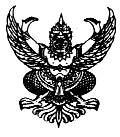 ประกาศองค์การบริหารส่วนตำบลกรูดเรื่อง สอบราคาจ้างโครงการ  จำนวน  2  โครงการ   -------------------------------------------------------                     ด้วยองค์การบริหารส่วนตำบลกรูด   อำเภอพุนพิน  จังหวัดสุราษฎร์ธานี      มีความประสงค์จะดำเนินการสอบราคาจ้าง    จำนวน 2  โครงการ   ดังนี้๑. โครงการก่อสร้างถนนลาดยางสายแม่แขก  ซอย 2  หมูที่ 3   โดยมีรายละเอียดดังนี้		-  ก่อสร้างถนนลาดยางผิวจราจรแอสฟัลท์ติกคอนกรีต  กว้าง  6  เมตร  ระยะทางไม่น้อยกว่า  300  เมตร  หนา 0.03 เมตร  หรือพื้นที่ไม่น้อยกว่า 1,800  ตารางเมตร  รายละเอียดตามแบบแปลนที่ อบต.กรูดกำหนดในสัญญาจ้าง  พร้อมติดตั้งป้ายประชาสัมพันธ์โครงการ   ราคากลางตั้งไว้  699,000.-   บาท  	2. โครงการก่อสร้างถนนลาดยางสายพูลเพชร  หมูที่ 6   โดยมีรายละเอียดดังนี้		- ก่อสร้างถนนลาดยางผิวจราจรแอสฟัลท์ติกคอนกรีต  กว้าง  5  เมตร  ระยะทางไม่น้อยกว่า  500  เมตร  หนา 0.03 เมตร  หรือพื้นที่ไม่น้อยกว่า 2,500  ตารางเมตร  รายละเอียดตามแบบแปลนที่ อบต.กรูดกำหนดในสัญญาจ้าง  พร้อมติดตั้งป้ายประชาสัมพันธ์โครงการ   ราคากลางตั้งไว้  979,000-   บาท 	ผู้มีสิทธิเสนอราคาจะต้องมีคุณสมบัติดังนี้       1.   เป็นนิติบุคคล หรือบุคคลธรรมดา  ที่มีอาชีพรับจ้างทำงานที่สอบราคาดังกล่าว       2.   ไม่เป็นผู้ที่ถูกแจ้งเวียนชื่อเป็นผู้ทิ้งงานของทางราชการ รัฐวิสาหกิจ หรือหน่วยการบริหารราชการส่วนท้องถิ่น ในขณะที่ยื่นซองสอบราคา       3.   มีผลงานก่อสร้างประเภทงานเดียวกัน  ดังนี้   ( โดยเรียงลำดับตามประกาศ )3.1  โครงการก่อสร้างถนนลาดยางสายแม่แขก ซอย 2 หมูที่ 3 ในวงเงินไม่น้อยกว่า  279,600.- บาท	3.2  โครงการก่อสร้างถนนลาดยางสายพูลเพชร  หมูที่ 6   ในวงเงินไม่น้อยกว่า   391,600.- บาท    กำหนดดูสถานที่ก่อสร้าง ในวันที่  24  มีนาคม  2557 ระหว่างเวลา 10.00 น. ถึง16.30   น. ณ  สถานที่ก่อสร้าง   และกำหนดรับฟังคำชี้แจงรายละเอียดเพิ่มเติมในวันที่ .....-...... เวลา.....-......น. เป็นต้นไป ณ  ที่ทำการ องค์การบริหารส่วนตำบลกรูด   (กรณีไม่เข้ามาตามกำหนดเวลาดูสถานที่องค์การบริหารส่วนตำบลกรูดถือว่าท่านรับทราบสถานที่ก่อสร้างแล้ว)                  กำหนดยื่นซองสอบราคา ตั้งแต่วันที่  19  มีนาคม  2557  ถึง  1  เมษายน   2557  ระหว่างเวลา 08.30 น.  ถึง 16.30 น. ณ องค์การบริหารส่วนตำบลกรูด  และ ในวันที่  2 เมษายน 2557 เวลา 09.00 น . ถึง  16.30 น.   ณ  ศูนย์รวมข้อมูลข่าวสารการซื้อหรือการจ้างขององค์การบริหารส่วนตำบลระดับอำเภอ (ที่ว่าการอำเภอพุนพิน)  กำหนดเปิดซองสอบราคาในวันที่  3  เมษายน  2557    เวลา 10.00  น.  เป็นต้นไป /ณ ศูนย์รวม...2  - ณ  ศูนย์รวมข้อมูลข่าวสารการซื้อหรือการจ้างขององค์การบริหารส่วนตำบลระดับอำเภอ (ที่ว่าการอำเภอ พุนพิน)   องค์การบริหารส่วนตำบลกรูดจะเรียกผู้ชนะการสอบราคาเข้ามาทำสัญญา  ก็ต่อเมื่อองค์การบริหารส่วนตำบลกรูด  มีงบประมาณเพียงพอแล้วเท่านั้น  ในกรณีองค์การบริหารส่วนตำบลกรูด  ไม่มีงบประมาณเพียงพอ  องค์การบริหารส่วนตำบลกรูดจะไม่เรียกผู้ชนะการสอบราคาเข้ามาทำสัญญา  และจะยกเลิกการ    สอบราคาในครั้งนี้  ผู้ชนะการสอบราคาไม่มีสิทธิ์โต้แย้งใดๆทั้งสิ้น	 ผู้สนใจติดต่อขอซื้อเอกสารสอบราคาโครงการ  รายละเอียดดังนี้	1  โครงการก่อสร้างถนนลาดยางสายแม่แขก ซอย 2  หมู่ที่ 2        	 ในราคาชุดละ  1,500.- บาท2  โครงการก่อสร้างถนนลาดยางสายพูลเพชร  หมูที่ 6	  	 ในราคาชุดละ  2,000.- บาท	ได้ที่องค์การบริหารส่วนตำบลกรูด  ระหว่างวันที่  19  มีนาคม  2557  ถึง  1  เมษายน  2557  เวลา  08.30 – 16.30 น.     ดูรายละเอียดเพิ่มเติมได้ที่เว็ปไซต์  www.krud.go.th   หรือสอบถามทางโทรศัพท์หมายเลข   0-7740-1100 ,  0-7740-1204   ในวันและเวลาราชการ  		                    ประกาศ ณ วันที่  18   เดือน   มีนาคม   พ.ศ.   2557  (ลงชื่อ)         			                                          ( นายสมพร   อภิวัฒน์วราวงศ์ )		                                                  นายกองค์การบริหารส่วนตำบลกรูด